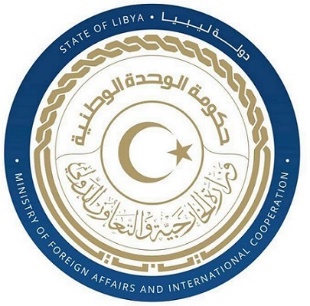 كلمة وفد دولة ليبيا أمام الفريق العامل المعني بعملية الاستعراض الدوري الشامل خلال الدورة الثانية والأربعين جمهورية التشيك الخميس الموافق 23/01/2023شكرا السيد الرئيس،يرحب وفد بلادي جمهورية التشيك ويثني على تعاونها الإيجابي مع عملية الاستعراض الدوري الشامل وتوصي بالآتي: - النظر في التصديق على الاتفاقية الدولية لحماية حقوق جميع العمال المهاجرين وأفراد أسرهم. اتخاذ تدابير أكثر فعالية لمنع خطاب الكراهية والتحامل والتنميط ضد الأقليات والمهاجرين.ضمان سلامة الصحفيين وتوفير بيئة أمنة لعملهم تحميهم من الانتقام، والتحقيق في جرائم الاعتداء التي طالت الصحفيين.العمل على موائمة نظام عدالة الاحداث مع اتفاقية حقوق الطفل وغيرها من المعايير الدولية بالخصوص.                                        شكرا السيد الرئيس 